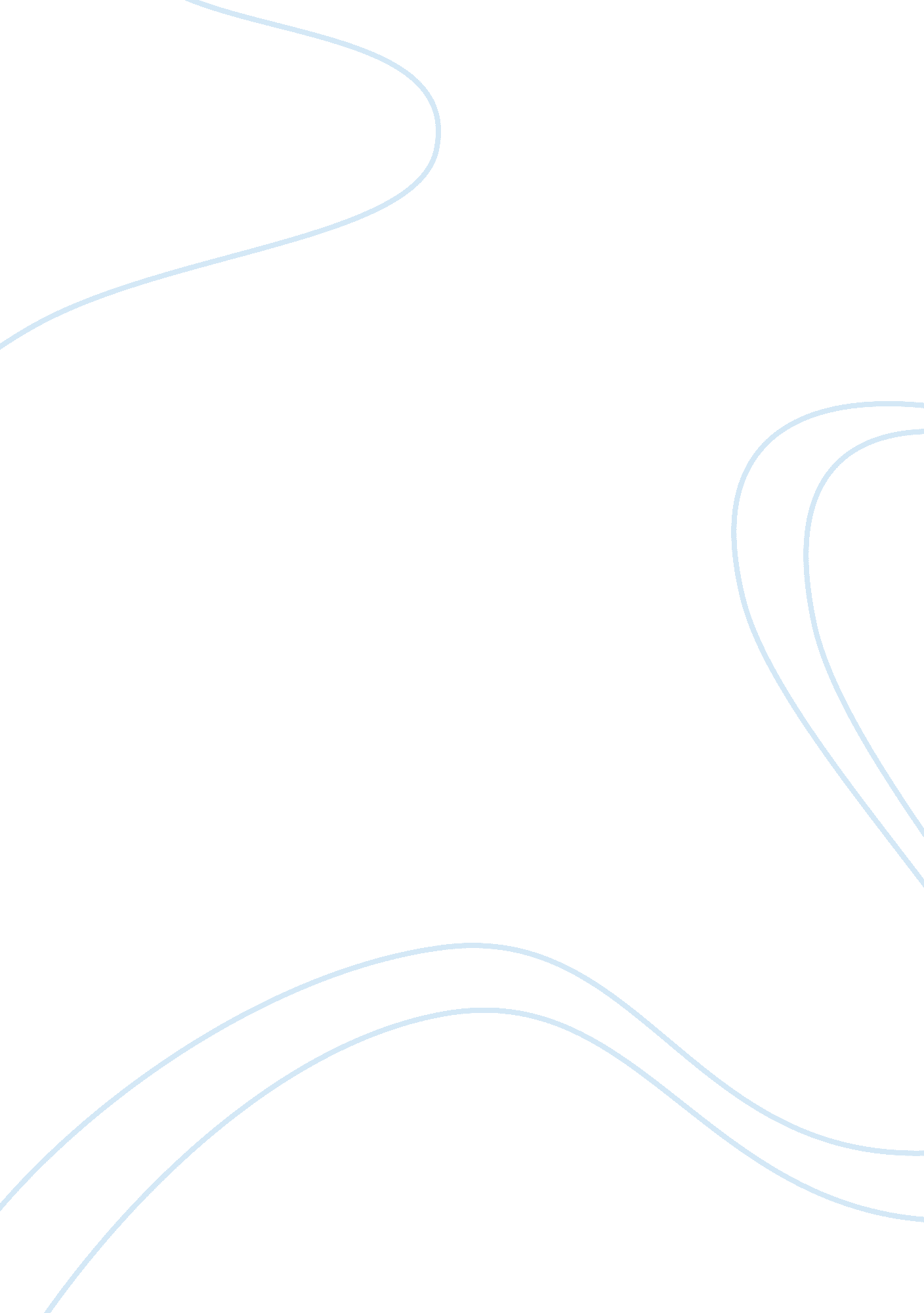 World hunger speech outlineFood & Diet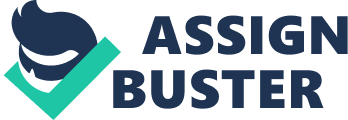 We have all felt like we were starving before, right? Sometimes you skip a meal and your stomach may start to growl? Well there are people all over America who have to go starving every day, and In this case, children. I'm hoping that today everyone In this room will leave feeling a little more Informed on the topic of child hunger. After researching the topic After studying Child hunger in America, I'd like to talk about How many children go hungry in America? What being starving does to your body? Charities that help. Body: How many Children go hungry in America? According to Unknowingly, 16. 2 children in America are not getting thefoodthat they need on a regular basis. Food insecurity- or the limited or uncertain availability of nutritionally adequate and safe food- exists In 17. 2 million households, 3. 9 of them with children. Http://m; m. Unknowingly. Org/problem/hunger-facts% of homes with children living In them In big cities have food Insecurity. Severe Acute Malnutrition threatens the lives of 34 million children and every year at least 1 million of them die room malnutrition-related causes. Http://www. Countersignature. Org/impact/ nutrition? Clip= Cliff LaM 18ACFcZQ7AodUFQAWVv What starvation does to your body What happens in your stomach during starvation First your body will go into a state of ketosis. After all the fats broken are down, your body turns to breaking down protein in your muscles. Your immune system will be weakened due too lack of vitamins and minerals. There are typically two diseases you can get, marauds- which is a form of severe malnutrition and energy deficiency and kwashiorkor- caused by not getting enough protein and Is characterized by fatigue, edema, and decreased muscle mass. Http://www. Medically. Mom/now-entering-starvation-mode-what-happens-your- metabolic-processes-when-you-stop-feeding-your-body Starvation effects the brain So, in the initial stages of starvation, our bodies convert glycogen in the liver into more user-friendly glucose. However, after a short time, our bodies begin burning fat reserves. When our fat is metabolize into nutrients useable by the brain, Ketene bodies are produced resulting in a state of Ketosis. Eventually, after a more extended erred of starvation, the body begins to run out of excess fat and must, instead, turn to muscle and connective tissue. Finally, when all else fails, the brain begins to break down neurons, reducing the volume of the brain and thereby " shrinking' the brain. Http://www. Transference. Com/blobs/451-eating-disorder-awareness-week-4-of-5- brain-starvation. HTML Ways to help stop child hunger. Charities Feed the Children Action against hunger World Vision Volunteer Your Time Repacking donated food for use at food pantries Transporting food to charitable agencies Help out at local soup kitchens Conclusion: 